Муниципальное бюджетное общеобразовательное учреждение «Погореловская средняя общеобразовательная школаКорочанского района Белгородской областиРАБОЧАЯ ПРОГРАММАэлективного курса по информатике «Компьютерная графика»  для 10-11 класса на 2022 – 2023, 2023 - 2024 учебный год.(1 час в неделю, 34 часа в год, всего 68 часов)Составитель: Стешенко Д.Н.  Пояснительная запискаРабочая программа элективного курса по информатике и ИКТ «Компьютерная графика» составлена на основе авторской программы Л.А. Залоговой, канд. физ.-мат.наук, доцента кафедры математического обеспечения вычислительных систем Пермского государственного университета.Обучение ведётся по учебнику: Залогова Л.А. Компьютерная графика. Элективный курс: Учебное пособие/Л.А.Залогова. – 2 изд.– М.: БИНОМ. Лаборатория знаний, 2005; Залогова Л.А. Компьютерная графика. Элективный курс: Практикум/Л.А.Залогова. – М.: БИНОМ. Лаборатория знаний, 2005.Цели и задачи курса:дать глубокое понимание принципов построения и хранения изображений;изучить форматы графических файлов и целесообразность их использования при работе с различными графическими программами;рассмотреть применение основ компьютерной графики в различных графических программах;научить учащихся создавать и редактировать собственные изображения, используя инструменты графических программ;научить выполнять обмен графическими данными между различными программами.Образовательные результатыУчащиеся должны овладеть основами компьютерной графики, а именно должны знать:особенности, достоинства и недостатки растровой графики;особенности, достоинства и недостатки векторной графики;методы описания цветов в компьютерной графике — цветовые модели;способы получения цветовых оттенков на экране и принтере;способы хранения изображений в файлах растрового и векторного формата;методы сжатия графических данных;проблемы преобразования форматов графических файлов;назначение и функции различных графических программ.В результате освоения практической части курса учащиеся должны уметь:создавать собственные иллюстрации, используя главные инструменты векторной программы CorelDRAW, а именно:создавать рисунки из простых объектов (линий, дуг, окружностей и т.д.);выполнять основные операции над объектами (удаление, перемещение, масштабирование, вращение, зеркальное отражение и др);формировать собственные цветовые оттенки в различных цветовых моделях;закрашивать рисунки, используя различные виды заливок;работать с контурами объектов;создавать рисунки из кривых;создавать иллюстрации с использованием методов упорядочения и объединения объектов;получать объёмные изображения;применять различные графические эффекты (объём, перетекание, фигурная подрезка и др.);создавать надписи, заголовки, размещать текст по траектории;редактировать изображения в программе Adobe PhotoShop, а именно:выделять фрагменты изображений с использованием различных инструментов (область, лассо, волшебная палочка и др.);перемещать, дублировать, вращать выделенные области;редактировать	фотографии	с	использованием	различных	средств	художественного оформления;сохранять выделенные области для последующего использования;монтировать фотографии (создавать многослойные документы);раскрашивать чёрно-белые эскизы и фотографии;применять к тексту различные эффекты;выполнять тоновую коррекцию фотографий;выполнять цветовую коррекцию фотографий;ретушировать фотографии;выполнять обмен файлами между графическими программами.Содержание курсаВ курсе «Компьютерная графика» рассматриваются:основные вопросы создания, редактирования и хранения изображений;особенности работы с изображениями в растровых программах;методы создания иллюстраций в векторных программах.Для создания иллюстраций используется векторная программа CorelDRAW, а для редактирования изображений и монтажа фотографий — программа Adobe PhotoShop.Часть 1. Основы изображенияМетоды представления графических изображенийРастровая графика. Достоинства растровой графики. Недостатки растровой графики. Векторная графика. Достоинства векторной графики. Недостатки векторной графики. Сравнение растровой и векторной графики. Особенности растровых и векторных программ.Цвет в компьютерной графикеОписание цветовых оттенков на экране монитора и на принтере (цветовые модели). Цветовая модель RGB. Формирование собственных цветовых оттенков на экране монитора. Цветовая модель CMYK. Формирование собственных цветовых оттенков при печати изображений. Взаимосвязь цве- товых моделей RGB и CMYK. Кодирование цвета в различных графических программах. Цветовая модель HSB (Тон — Насыщенность — Яркость).Форматы графических файловВекторные форматы. Растровые форматы. Методы сжатия графических данных. Сохранение изображений в стандартных форматах, а также собственных форматах графических программ. Преобразование файлов из одного формата в другой.Часть 2. Редакторы векторной и растровой графикиСоздание иллюстрацийВведение в программу CorelDRAWРабочее окно программы CorelDRAWОсобенности меню. Рабочий лист. Организация панели инструментов. Панель свойств. Палитра цветов. Строка состояния.Основы работы с объектамиРисование линий, прямоугольников, квадратов, эллипсов, окружностей, дуг, секторов, многоугольников и звезд. Выделение объектов. Операции над объектами: перемещение, копирование, удаление, зеркальное отражение, вращение, масштабирование. Изменение масштаба просмотра при прорисовке мелких деталей. Особенности создания иллюстраций на компьютере.Закраска рисунковЗакраска объекта (заливка). Однородная, градиентная, узорчатая и текстурная заливки.Формирование собственной палитры цветов. Использование встроенных палитр.Вспомогательные режимы работыИнструменты для точного рисования и расположения объектов относительно друг друга: линейки, направляющие, сетка. Режимы вывода объектов на экран: каркасный, нормальный, улучшенный.Создание рисунков из кривыхОсобенности рисования   кривых.   Важнейшие   элементы   кривых:   узлы   и   траектории.Редактирование формы кривой. Рекомендации по созданию рисунков из кривых.Методы упорядочения и объединения объектов. Изменение порядка расположения объектов. Выравнивание объектов на рабочем листе и относительно друг друга. Методы объединения объектов: группирование, комбинирование, сваривание. Исключение одного объекта из другого.Эффект объемаМетод выдавливания для получения объемных изображений. Перспективные и изометрические изображения. Закраска, вращение, подсветка объемных изображений.ПеретеканиеСоздание технических рисунков. Создание выпуклых и вогнутых объектов. Получение художественных эффектовРабота с текстомОсобенности простого и фигурного текста. Оформление текста. Размещение текста вдоль траектории. Создание рельефного текста. Масштабирование, поворот и перемещение отдельных букв текста. Изменение формы символов текста.Сохранение и загрузка изображений в CorelDRAW. Особенности работы с рисунками, созданными в различных версиях программы CorelDRAW. Импорт и экспорт изображений в CorelDRAW.Монтаж и улучшение изображенийВведение в программу Adobe PhotoShop 5.2.Рабочее окно программы Adobe PhotoShopОсобенности меню. Рабочее поле.   Организация панели   инструментов. Панель   свойств.Панели— вспомогательные окна. Просмотр изображения в разном масштабе. Строка состояния.Выделение областейПроблема выделения областей в растровых программах. Использование различных инструментов выделения: Область, Лассо, Волшебная палочка. Перемещение и изменение границы выделения. Преобразования над выделенной областью. Кадрирование изображения.Маски и каналыРежимы для работы с выделенными областями: стандартный и режим быстрой маски. Уточнение предварительно созданного выделения в режиме быстрой маски. Сохранение выделенных областей для повторного использования в каналах.Коллаж. Основы работы со слоямиОсобенности создания компьютерного коллажа. Понятие слоя. Использование слоев для создания коллажа. Операции над слоями: удаление, перемещение, масштабирование, вращение, зеркальное отражение, объединение.Рисование и раскрашиваниеВыбор основного и фонового цветов. Использование инструментов рисования: карандаша, кисти, ластика, заливки, градиента. Раскрашивание черно-белых фотографий.Тоновая коррекцияПонятие тонового диапазона изображения. График распределения яркостей пикселей (гистограмма). Гистограмма светлого, тёмного и тусклого изображений. Основная задача тоновой коррекции. Команды тоновой коррекции.Цветовая коррекцияВзаимосвязь цветов в изображении. Принцип цветовой коррекции. Команды цветовой коррекции.Ретуширование фотографийМетоды устранения дефектов с фотографий. Осветление и затемнение фрагментов изображений вручную. Повышение резкости изображения.Работа с контурамиНазначение контуров. Элементы контуров. Редактирование контуров. Обводка контура. Преобразование контура в границу выделения. Использование контуров обрезки для добавления фрагмента фотографии к иллюстрации, созданной в программе рисования.Практические занятия по векторной графикеРабочее окно CorelDRAW. Знакомство с инструментами редактора.Основы работы с объектамиЗакраска рисунков (начало)Закраска рисунков (окончание). Вспомогательные режимы работыСоздание рисунков из кривыхМетоды упорядочения и объединения объектовЭффект объемаЭффект перетеканияРабота с текстомСохранение и загрузка изображений в CorelDRAWПрактические занятия по растровой графикеРабочее окно Adobe PhotoShopРабота с выделенными областямиМаски и каналыОсновы работы со слоями. Создание коллажаРисование и раскрашиваниеРабота со слоями (окончание)Основы коррекции тонаОсновы коррекции цветаРетуширование фотографийРабота с контурамиОбмен файлами между графическими программамиТематическое планирование   10 классТематическое планирование     11 классУчебно-методическое обеспечение курсаУчебно-методический комплект «Компьютерная графика» состоит из учебного пособия и практикума.Залогова Л.А. Компьютерная графика. Элективный курс: Учебное пособие/Л.А.Залогова. – 2 изд.– М.: БИНОМ. Лаборатория знаний, 2006Залогова Л.А. Компьютерная графика. Элективный курс: Практикум/Л.А.Залогова. – М.: БИНОМ. Лаборатория знаний, 2006Программное обеспечение курсаCorelDRAW в настоящее время является одной из наиболее популярных векторных графических программ. Свою популярность программа приобрела благодаря тому, что позволяет начинающим и профессиональным художникам создавать иллюстрации различной сложности. На персональных компьютерах CorelDRAW является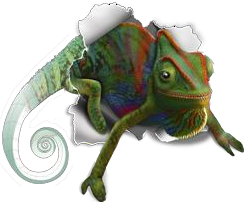 «королем» программ рисования.Adobe PhotoShop — самая популярная в мире программа редактирования растровых изображений. Она используется для ретуширования, тоновой, цветовой коррекции, а также с целью построения коллажей, в которых фрагменты различных изображений сливаются вместе для создания интересных и необычных эффектов.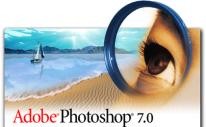 Список рекомендуемой литературыЗалогова Л.А. Компьютерная графика. Элективный курс: Учебное пособие/Л.А.Залогова. – 2 изд. – М.: БИНОМ. Лаборатория знаний, 2006. – 212 с., 16 с. Ил.: ил.Залогова Л.А. Компьютерная графика. Элективный курс: Практикум/Л.А.Залогова. – М.: БИНОМ. Лаборатория знаний, 2006. – 245 с., 16 с. Ил.: ил.Гринберг А.Д., Гринберг С. Цифровые изображения. — Минск, ООО Попурри, 1997.Корриган Дж. Компьютерная графика. — М.: ЭНТРОП, 1995.Олтман P. CorelDRAW 9. — М.: ЭНТРОП, Киев: ВЕК+, Киев: Издательская группа BHV, 2000.ТайцА.М., ТайцА.А. CorelDRAW 11. — СПб.: БХВ-Петербург, 2003.Тайц A.M., Тайц А.А. Adobe PhotoShop 7. — СПб.: БХВ-Петербург, 2002.Критерии и нормы оценки знаний, умений и навыков обучающихсяКонтроль предполагает выявление уровня освоения учебного материала при изучении, как отдельных разделов, так и всего курса элективного курса.Текущий контроль усвоения материала осуществляется путем устного/письменного опроса. Периодически знания и умения по пройденным темам проверяются практическими контрольными или тестовых заданиями.При тестировании все верные ответы берутся за 100%, тогда отметка выставляется в соответствии с таблицей:При выполнении практической работы и контрольной работы:Содержание и объем материала, подлежащего проверке в контрольной работе, определяется программой. При проверке усвоения материала выявляется полнота, прочность усвоения учащимися теории и умение применять ее на практике в знакомых и незнакомых ситуациях.Отметка зависит также от наличия и характера погрешностей, допущенных учащимися.грубая ошибка – полностью искажено смысловое значение понятия, определения;погрешность	отражает	неточные	формулировки,	свидетельствующие	о	нечетком представлении рассматриваемого объекта;недочет – неправильное представление об объекте, не влияющего кардинально на знания определенные программой обучения;мелкие погрешности – неточности в устной и письменной речи, не искажающие смысла ответа или решения, случайные описки и т.п.Эталоном, относительно которого оцениваются знания учащихся, является обязательный минимум содержания информатики и информационных технологий. Требовать от учащихся определения, которые не входят в школьный курс информатики – это, значит, навлекать на себя проблемы связанные нарушением прав учащегося («Закон об образовании»).Исходя из норм (пятибалльной системы), заложенных во всех предметных областях выставляете отметка:«5» ставится при выполнении всех заданий полностью или при наличии 1-2 мелких погрешностей;«4» ставится при наличии 1-2 недочетов или одной ошибки:«3» ставится при выполнении 2/3 от объема предложенных заданий;«2» ставится, если допущены существенные ошибки, показавшие, что учащийся не владеет обязательными умениями по данной теме в полной мере (незнание основного программного материала); отказ от выполнения учебных обязанностей.Устный опрос осуществляется на каждом уроке (эвристическая беседа, опрос). Задачей устного опроса является не столько оценивание знаний учащихся, сколько определение проблемных мест в усвоении учебного материала и фиксирование внимания учеников на сложных понятиях, явлениях, процессе.Оценка устных ответов учащихсяОтвет оценивается отметкой «5», если ученик:полно раскрыл содержание материала в объеме, предусмотренном программой;изложил материал грамотным языком в определенной логической последовательности, точно используя терминологию информатики как учебной дисциплины;правильно выполнил рисунки, схемы, сопутствующие ответу;показал умение иллюстрировать теоретические положения конкретными примерами;продемонстрировал усвоение ранее изученных сопутствующих вопросов, сформированность и устойчивость используемых при ответе умений и навыков;отвечал самостоятельно без наводящих вопросов учителя.Возможны одна – две неточности при освещении второстепенных вопросов или в выкладках, которые ученик легко исправил по замечанию учителя.Ответ оценивается отметкой «4,. если ответ удовлетворяет в основном требованиям на отметку«5», но при этом имеет один из недостатков:допущены один-два недочета при освещении основного содержания ответа, исправленные по замечанию учителя:допущены ошибка или более двух недочетов при освещении второстепенных вопросов или в выкладках, легко исправленные по замечанию учителя.Отметка «3» ставится в следующих случаях:неполно или непоследовательно раскрыто содержание материала, но показано общее понимание вопроса и продемонстрированы умения, достаточные для дальнейшего усвоения программного материала определенные настоящей программой;Отметка «2» ставится в следующих случаях:не раскрыто основное содержание учебного материала;обнаружено незнание, неполное понимание учеником большей или наиболее важной части учебного материала, полное незнание и непонимание изучаемого учебного материала;допущены ошибки в определении понятий, при использовании специальной терминологии, в рисунках, схемах, в выкладках, которые не исправлены после нескольких наводящих вопросов учителя.обучающийся не смог ответить ни на один из поставленных вопросов по изучаемому материалу;обучающийся отказался отвечать на вопросы учителя.«Рассмотрено»Руководитель МО________ Аюбова Н.А.от  «1»  июня 2023 г.«Согласовано»Заместитель директора МБОУ «Погореловская СОШ»________          Цуц Н.В.«15» июня 2023 г.УтверждаюДиректор МБОУ «Погореловская СОШ»_______ Марченко Н.Е.приказ № от  «30»  августа 2023 г.№п/п№ урока п\пНаименование разделаи темЧасы учебного времениДомашнее заданиеЧасть 1. Основы изображения (7 часов)Часть 1. Основы изображения (7 часов)Часть 1. Основы изображения (7 часов)Методы представления графических изображений (2ч.)Методы представления графических изображений (2ч.)Методы представления графических изображений (2ч.)11Растровая и векторная графика1§1.1, 1.222Сравнение растровой и векторной графики. Особенности редакторов растровой и векторнойграфики1§1.3, 1.4Цвета в компьютерной графике (2ч.)Цвета в компьютерной графике (2ч.)Цвета в компьютерной графике (2ч.)31Аддитивная цветовая модель. Формирование собственных цветовых оттенков в модели RGB.Субтрактивная цветовая модель.1§2.1-2.342Взаимосвязь аддитивной и субтрактивной цветовых моделей. Цветоотделение при печати. Формирование собственных цветовых оттенков в модели CMYK. Цветовая модель «Цветовойоттенок – Насыщенность – Яркость».1§2.4-2.6Форматы графических файлов (3ч.)Форматы графических файлов (3ч.)Форматы графических файлов (3ч.)51Векторные форматы.1§3.162Растровые форматы. Методы сжатияграфических файлов. Сохранение изображений в стандартных и собственных форматахграфических редакторов.1§3.2, 3.373Преобразование файлов из одного формата вдругой.1§3.4  Часть 2. Редакторы векторной и растровой графики (61  часов)  Часть 2. Редакторы векторной и растровой графики (61  часов)  Часть 2. Редакторы векторной и растровой графики (61  часов)Создание иллюстраций (27ч.)Создание иллюстраций (27ч.)Создание иллюстраций (27ч.)81Введение в программу CorelDraw.1§4.192Рабочее окно программы CorelDraw.1§4.2103Основы работы с объектами. Знакомство с инструментами рисования: кривая, прямоугольник, эллипс, многоугольник,указатель, фигура.1§4.3 стр.71-72114Операции над объектами.1§4.3 стр.73-76125Операции над объектами. Просмотр изображений.1§4.3 стр.76-77136Закраска рисунков: однородные и градиентныезаливки.1§4.4 стр.78-84147Закраска рисунков: узорчатые и текстурныезаливки.1§4.4 стр.85-86158Вспомогательные режимы работы: линейки, направляющие, сетка, режим отображениядокумента.1§4.5169Создание рисунков из кривых.1§4.61710Создание рисунков из кривых.1Повторить: §4.61811Создание рисунков из кривых.1Повторить: §4.61912Создание рисунков из кривых.1Повторить: §4.62013Создание рисунков из кривых.1Повторить: §4.62114Создание рисунков из кривых.1Повторить: §4.62215Методы упорядочения объектов. Выравниваниеобъектов.1§4.7 стр.102-1032316Методы объединения объектов: группирование,комбинирование, сваривание, операция обрезки.1§4.7 стр.103-1082417Эффект объема. Метод выдавливания. Закраскаповерхностей выдавливания.1§4.8 стр.110-1122518Эффект объема. Вращение и подсветкаобъектов.1§4.8 стр.112-1142619Эффект перетекания. Понятие перетекания.1§4.9 стр.116-1192720Составное перетекание.1§4.9 стр.119-1212821Работа с текстом. Оформление текста.1§4.10 стр.122-1242922Специальные эффекты для фигурного текста.1§4.10 стр.124-1303023Сохранение и загрузка изображений в CorelDraw. Импорт и экспорт изображений вCorelDraw.1§4.113124Работа над проектом. Защита проекта.1Повторить: §4.1-4.33225Работа над проектом. Защита проекта.1Повторить: §4.4-4.6, §4.7-4.93326Работа над проектом. Защита проекта.1Повторить: §4.10-4.113427Работа над проектом. Защита проекта.1Всего   34 часа   34 часа№п/п№ урока п\пНаименование разделаи темЧасы учебного времениДомашнее задание12345Монтаж и улучшение изображений (34ч.)Монтаж и улучшение изображений (34ч.)Монтаж и улучшение изображений (34ч.)11Введение в программу Adobe Photoshop.1§5.122Рабочее	окно	программы	AdobePhotoshop.1§5.233Выделение областей. Основные приемыработы1§5.344Работа с выделенными областями. Изменение границ выделенной области. Перемещение, дублирование и поворотвыделенной области.1Повторить: §5.3 повт.55Работа	с	выделенными	областями.Кадрирование изображения.1Повторить: §5.3 66Маски и каналы.1§5.477Корректировка	выделения	в	режимебыстрой маски.1Повторить: §5.4 88Сохранение	выделенной	области	в качестве маски. Загрузка сохраненноговыделения.1Повторить: §5.4 99Корректировка	выделения	в	каналемаскирования.1Повторить: §5.4 1010Коллаж.	Основы	работы	со	слоями.Послойная организация изображения.1§5.5 стр.161-1661111Коллаж.	Основы	работы	со	слоями.Послойная организация изображения.1Повторить: §5.5 стр.161-1661212Операции над слоями.1§5.5 стр.166-1671313Операции над слоями.1Повторить: §5.5 стр.166-1671414Рисование	и	раскрашивание.	Выборосновного	и	фонового	цветов. Особенности инструментов рисования.1§5.6 стр.169- 1731515Раскрашивание черно-белых иллюстрацийи черно-белых фотографий.1§5.6 стр.173-1751616Работа со слоями (окончание). Ввод иредактирование	текста.	Специальные эффекты для слоев.1Читать записи в тетради1717Монтаж фотографий.1Читать записив тетради1818Монтаж фотографий.1Читать записив тетради1919Монтаж фотографий.1Читать записив тетради2020Тоновая коррекция.	Тоновая коррекциятемных, светлых и тусклых изображений.1§5.72121Тоновая коррекция.	Тоновая коррекциятемных, светлых и тусклых изображений.1Повторить: §5.72222Цветовая коррекция.1Повторить: §5.82323Цветовая коррекция.1§5.82424Ретуширование фотографий. Устранениедефектов фильтром «Пыль и царапины».1§5.9 стр.196-1972525Использование инструмента «Штамп».1§5.9 стр.197-2002626Осветление	и	затемнение	фрагментов изображений вручную.1§5.9 стр.200- 2032727Работа с контурами. Создание контуров.1§5.102828Основные операции над контурами.1Повторить:§5.102929Обмен	файлами	между	графическимипрограммами.1Читать записив тетради3030Работа над проектом. 1Повторить: §5.1, 5.2 3131Работа над проектом. 1Повторить: §5.3-5.5 3232Работа над проектом. 1Повторить: §5.6-5.8 3333Работа над проектом. Защита проекта.1Повторить: §5.9, 5.10 3434Работа над проектом. Защита проекта.1Всего34 часаПроцент выполнения заданияОтметка95% и болееотлично75-94%%хорошо60-74%%удовлетворительноменее 60%неудовлетворительно